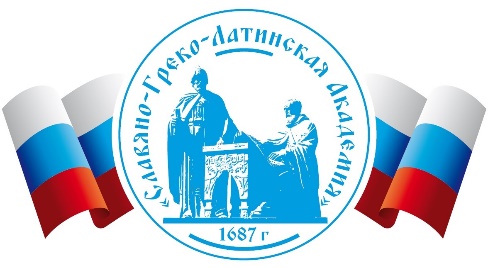 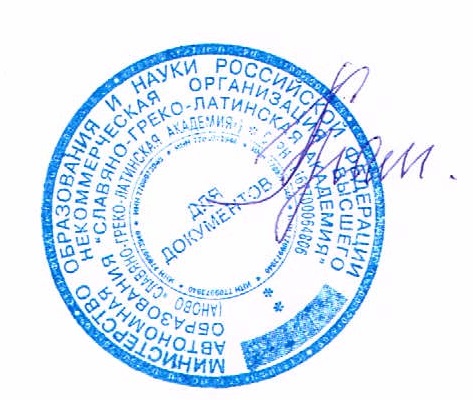 УТВЕРЖДАЮ                     Ректор СГЛА                                                              Храмешин С. Н.                                                              Приказ № 12 от 31.08.2023 г.                                  Рабочая программа дисциплины Наименование дисциплины ФТД. 02 Основы христианской иконографии Направление подготовки 48.03.01 «Теология»Тип образовательной программы академический бакалавриатПрофиль подготовки «Социально-практическая деятельность» Квалификация выпускника -	бакалаврФорма обучения очнаяЦели и задачи дисциплины:Целью изучения дисциплины «Основы христианской иконографии»является формирование представления о месте христианской иконографии в современном историческом и теологическом дискурсе;Задачи:изучить основные понятия об иконографии и иконописи;познакомить с историей формирования иконографического канона, его основным содержанием и символикой;рассмотреть особенности иконографических типов Спасителя, Божией Матери, различных ликов святых и православных праздников.Место дисциплины в структуре ОПОП:Дисциплина относиться к факультативной части. Предшествующие дисциплины:история Древней Христианской Церкви;история христианского искусства;литургическое предание.Данная	дисциплина	является	дополнительной	для	более	полного понимания богословия, догматики и литургики, как их визуальное выражение.Требования к результатам освоения дисциплины:Процесс изучения дисциплины направлен на формирование следующих компетенций:ОК-1: способностью использовать основы философских знаний для формирования мировоззренческой позиции.ОК-2: способность анализировать основные этапы и закономерности исторического развития общества для формирования гражданской позиции.В результате изучения дисциплины студент должен:Знать: основы иконографического канона и символику иконописиУметь: отличать иконографические типы Спасителя, Божией Матери, ликов святых и православных праздниковВладеть: понятийным аппаратом иконографии и иконописи.Объем дисциплины и виды учебной работыСодержание дисциплиныСодержание разделов и тем дисциплины.Раздел 1. Иконографический канонИстория возникновения иконописи.Особенности иконографического канонаИконописная символика Раздел 2. Иконография СпасителяИконографический тип «Вседержитель»Иконографический тип «Спас в силах»Иконографический тип «Спас на престоле»Иконографический тип «Спас нерукотворный» Раздел 3. Иконография Божией МатериИконографический тип «Умиление»Иконографический тип «Путеводительница»Иконографический тип «Молящаяся»Иконографический тип «Всецарица»Другие виды богородичных икон Раздел 4. Иконография ликов святыхОсобенности иконографии пророковОсобенности иконографии апостоловОсобенности иконографии мучениковОсобенности иконографии преподобныхОсобенности иконографии святителейОсобенности иконографии целителейОсобенности иконографии блаженных и других ликов святых Раздел 5. Иконография православных праздниковИконография двунадесятых Господских праздниковИконография двунадесятых Богородичных праздниковИконография великих праздниковРазделы	дисциплины	и	междисциплинарные	связи	с обеспечиваемыми дисциплинами5.3. Разделы и темы дисциплин и виды занятийПеречень	семинарских,	практических	занятий	и лабораторных работ.Не предусмотрены учебным планомПлан самостоятельной работы студентовМетодические указания по организации самостоятельной работы студентовСамостоятельная работа студентов складывается из: 1.самостоятельной работы в учебное время;самостоятельной работы во внеурочное время; 3.самостоятельной работы в Интернете.Формы самостоятельной работы студентов в учебное времяРабота на лекции. Составление или слежение за планом чтения лекции, проработка конспекта лекции, дополнение конспектарекомендованной литературой. В лекциях – вопросы для самостоятельной работы студентов, указания на источник ответа в литературе. В ходе лекции возможны выступления, сообщения студентов по отдельным вопросамплана. Опережающие задания для самостоятельного изучения фрагментов будущих тем занятий, лекций (в статьях, учебниках и др.). Эффективнойформой обучения являются проблемные лекции. Основная задача лектора в этом случае – не столько передать информацию, сколько приобщитьслушателей к объективным противоречиям развития научного знания и способам их разрешения. Функция студента – не только переработать информацию, но и активно включиться в открытие неизвестного для себя знания.Работа на практических занятиях. Семинар-дискуссия образуется как процесс диалогического общения участников, в ходе которогопроисходит формирование практического опыта совместного участия в обсуждении и разрешении теоретических ипрактических проблем. Студент учится выражать свои мысли в докладах и выступлениях, активно отстаивать свою точку зрения,аргументированно возражать, опровергать ошибочную позицию сокурсника.Данная форма работы позволяет повысить уровень интеллектуальной и личностной активности, включенности в процесс учебного познания.Круглый стол. Характерной чертой круглого стола является сочетание тематической дискуссии с групповой консультацией. Выбирается ведущий и 5–6 комментаторов по проблемам темы. Выбираются основные направления темы, и преподаватель предлагает студентам вопросы, от решения которых зависит решение всей проблемы. Ведущий продолжает занятие, он даётслово комментаторам, привлекает к обсуждению всю группу.Коллективное обсуждение приучает к самостоятельности, активности, чувству сопричастности к событиям. При этом происходит закрепление информации, полученной в результате прослушивания лекций и самостоятельной работы с дополнительным материалом, а также выявление проблем и вопросов для обсуждения.Формы самостоятельной работы студентов во в неучебное времяКонспектирование. Существуют два разных способа конспектирования – непосредственное и опосредованное.Непосредственное конспектирование – это запись в сокращенном виде   сути информации по мере ее изложения. При записи лекций или по ходусеминара этот способ оказывается единственно возможным, так как и то, и другое разворачивается у вас на глазах и больше не повторится; вы не имеете возможности ни забежать в конец лекции, ни по несколько раз «переслушивать» ее.Опосредованное конспектирование начинают лишь после прочтения (желательно – перечитывания) всего текста до конца, после того, как будет понятен общий смысл текста и его внутренние содержательно-логические взаимосвязи. Сам же конспект необходимо вести не в порядке его изложения, а в последовательности этих взаимосвязей: они часто не совпадают, ауяснить суть дела можно только в его логической, а не риторической последовательности. Естественно, логическую последовательностьсодержания можно понять, лишь дочитав текст до конца и осознав в целом его содержание.Реферирование литературы. Реферирование отражает, идентифицирует не содержание соответствующего произведения(документа, издания) вообще, а лишь новое, ценное и полезное содержание (приращение науки, знания).Аннотирование книг, статей. Это предельно сжатое изложение основного содержания текста. Строится на основе конспекта, только очень краткого. В отличие от реферата дает представление не о содержании работы, а лишь о её тематике. Аннотация строится по стандартной схеме:предметная рубрика(выходные данные; область знания, к которой относитсятруд; тема или темы труда); поглавная структура труда (или, то жесамое,«краткое изложение оглавления»); подробное, поглавное перечисление основных и дополнительных вопросов и проблем, затронутых в труде.Аннотация включает: характеристику типа произведения, основной темы (проблемы, объекта), цели работы и ее результаты; указывает, что нового несёт в себе данное произведение в сравнении с другими,родственными ему по тематике и целевому назначению (при переиздании – что отличает данное издание от предыдущего).Доклад, реферат.Доклад – вид самостоятельной работы, используется в учебных и внеклассных занятиях, способствует формированию навыковисследовательской работы, расширяет познавательные интересы, приучает практически мыслить. При написании доклада по заданной теме следуетсоставить план, подобрать основные источники. Работая с источниками, следует систематизировать полученные сведения, сделать выводы иобобщения. К докладу по крупной теме привлекается несколько студентов, между которыми распределяются вопросы выступления.Реферат – краткое изложение в письменном виде или в форме публичного доклада содержания научного труда или трудов, обзорлитературы по теме. Это самостоятельная научно-исследовательская работа студента, в которой раскрывается суть исследуемойпроблемы. Изложение материала носит проблемно-тематический характер, показываются различные точки зрения, а также собственные взгляды на проблему. Содержание реферата должно быть логичным. Объём реферата, как правило, от 5 до 15 машинописных страниц. Темы рефератаразрабатывает преподаватель, ведущий данную дисциплину. Перед началом работы над рефератом следует наметить план и подобрать литературу.Прежде всего, следует пользоваться литературой, рекомендованной учебной программой, а затем расширить список источников, включая ииспользование специальных журналов, где имеется новейшая научная информация.Структура реферата:Титульный лист.Оглавление.Введение (дается постановка вопроса, объясняется выбортемы, её значимость и актуальность, указываются цель и задачи реферата, даётся характеристика используемой литературы).Основная часть (состоит из глав и подглав, которыераскрывают отдельную проблему или одну из её сторон и логически являются продолжением друг друга).Заключение (подводятся итоги и даются обобщённые основные выводы по теме реферата, делаются рекомендации).Список литературы.В списке литературы должно быть не менее 8–10 различных источников.Допускается включение таблиц, графиков, схем, как в основном тексте, так и в качестве приложений.По усмотрению преподавателя рефераты могут быть представлены на семинарах в виде выступлений.Самостоятельная работа в ИнтернетеНовые информационные технологии (НИТ) могут использоваться для:поиска информации в сети – использование web-браузеров, базданных, пользование информационно-поисковыми иинформационно- справочными системами, автоматизированным и библиотечнымисистемами, электронными журналами;организации диалога в сети – использование электронной почты, синхронных и отсроченных телеконференций;создания тематических web-страниц и web-квестов–использование html-редакторов, web-браузеров, графическихредакторов.Примерная тематика курсовых работ (проектов) (при наличии)Не предусмотрены учебным планомУчебно-методическое	и	информационное	обеспечение дисциплины:а) основная литератураАлексеев	С.	Энциклопедия	православной	иконы.	Основы богословия иконы. – Санкт-Петербург: Изд-во Сатис, 2002. – 335с.Успенский Л.А. Богословие иконы православной церкви. – Изд-во братства во имя св. князя Александра Невского, 1997. – 656с.Языкова, И. К. Богословие иконы : учеб. пособие / И. К. Языкова.- М. : Изд-во Общедоступного Православного Университета, 1995. - 212 с.б) дополнительная литература:Архимандрит Зинон. Икона в литургическом возрождении // Памятники Отечества. -1992. - № 2/3. – С. 57-63.Игошев, В. В. Символика окладов икон XV-XVII веков // Искусство христианского мира. – Вып. III – М. : Издательство Православного Свято-Тихоновского Богословского Института. 1999. – с. 111-122.Иларион (Алфеев) епископ. Православие. Том 1. – М.: Изд-во Сретенского монастыря, 2008. – 863с.Иларион (Алфеев) епископ. Православие. Том 2. – М.: Изд-во Сретенского монастыря, 2008. – 925с.Колпакова Г.С. Искусство Византии. Ранний и средний периоды.– Санкт-Петербург: «Азбука-классика», 2010. -528с.Кудрявцева, Т. Н. Символика древнерусского иконостаса // Приход. Православный экономический вестник. – 2004. – № 10. – С. 26-35; № 11. – С. 31-37.Трубецкой Е. Три очерка о русской иконе. – М.: Лепта. 2000. – 320 с.Философия русского религиозного искусства XVI-XX вв. : Антология / сост., общ. ред. и предисл. Н. К. Гаврюшина. - М. : Прогресс : Культура, 1993. - 400 с. - (Сокровищница русской религиозно-философской мысли ; Вып. 1).Флоренский, П. Иконостас. – М. : АСТ-Пресс, 2001. – 208 с.в) программное обеспечение:программа Microsoft Word;программа Microsoft Power Point (для создания презентаций)г) базы данных, информационно-справочные и поисковые системы:Федеральный центр информационно-образовательных ресурсов (ФЦИОР) // http://fcior.edu.ruЕдиная коллекция Цифровых Образовательных Ресурсов (ЕКЦОР) // http://school-collection.edu.ru/Федеральный портал «Российское образование» // http://www.edu.ruРоссийский портал открытого образования // http://www.openet.edu.ru/Портал «Информационно-коммуникационные технологии в образовании» // http://www.ict.edu.ru/Информационная система «Единое окно доступа к образовательным ресурсам» // http://window.edu.ruБаза данных и поисковая система Научной библиотеки ИГУ (http://library.isu.ru/ru/ )Электронно-библиотечная система Православного Свято- Тихоновского гуманитарного университета https://elib.pstgu.ru/Православная энциклопедия «Азбука веры»Официальный сайт Русской Православной Церкви / Патриархия.ruМатериально-техническое обеспечение дисциплины:Система мультимедиа: компьютер, проектор, экран.Оценочные средства (ОС):Примерные темы презентаций:Иконографические типы христологического цикла.Иконографические типы богородичного цикла.Иконографические типы агиографического цикла.Иконографические типы праздничного цикла.11. Материалы для проведения текущего и промежуточного контроля знаний студентов:Автономная некоммерческая организация высшего образованияАвтономная некоммерческая организация высшего образования«СЛАВЯНО-ГРЕКО-ЛАТИНСКАЯ АКАДЕМИЯ»Вид учебной работыВсего часов / зачетных единицСеместрыСеместрыСеместрыСеместрыВид учебной работыВсего часов / зачетных единиц8Аудиторные занятия (всего)10В том числе:-Лекции10Практические занятия (ПЗ)-Семинары (С)-Лабораторные работы (ЛР)-Контроль самостоятельной работы (КСР)-Самостоятельная работа (всего)26Курсовой проект (работа)-Расчетно-графические работы-Реферат (при наличии)-Контроль-Вид промежуточной аттестации (зачет)8Контактная работа (всего)Общая трудоемкостьчасызачетные единицы36Общая трудоемкостьчасызачетные единицы1№ п/пНаименование обеспечиваемых дисциплин№№ разделов и тем данной дисциплины, необходимых для изучения обеспечиваемых(последующих) дисциплин1.История древнейхристианской Церкви123452.История христианского искусства123453.Литургическое предание5№ п/пНаимено вание разделаНаименование темыВиды занятий в часахВиды занятий в часахВиды занятий в часахВиды занятий в часахВиды занятий в часахВиды занятий в часах№ п/пНаимено вание разделаНаименование темыЛекцПрактСем.ЛабСРСВсего1.Иконогр афическ ий канонИстория возникновения иконописи.Особенности иконографического канонаИконописнаясимволика2---562.Иконогр афия Спасите ля1.Иконографический тип «Вседержитель» 2.Иконографический тип «Спас в силах» 3.Иконографический тип «Спас напрестоле»4.Иконографический тип «Спаснерукотворный»2---563.Иконогр афия Божией Матери1.Иконографический тип «Умиление» 2.Иконографический тип«Путеводительница» 3.Иконографический тип «Молящаяся» 4.Иконографический тип «Всецарица» 5.Другие видыбогородичных икон2---564.Иконогр афия ликовсвятых1.Особенности иконографии пророков 2.Особенности иконографииапостолов 3.Особенности иконографии мучеников 4.Особенности иконографии преподобных 5.Особенности иконографиисвятителей 6.Особенности иконографии целителей 7.Особенности иконографииблаженных и другихликов святых2---565.Иконогр афия правосл авных праздни ков1.Иконография двунадесятых Господских праздников 2.Иконография двунадесятых Богородичных праздников3. Иконографиявеликих праздников2---56№ нед.ТемаВидсамостоятельно й работыЗаданиеРекомендуемая литератураКол- вочасов1Иконог рафичес кий канонКонспект лекций, изучение основной идополнитель- ной литературыКонспектирова ние материалов раздела, не вошедших влекционные занятия.Алексеев			С. Энциклопедия православной	иконы. Основы	богословияиконы.	– Санкт- Петербург:		Изд-во Сатис, 2002. – 335с.Языкова,			И.	К. Богословие	иконы		: учеб. пособие / И. К. Языкова. - М. : Изд-во Общедоступного Православного Университета,	1995.		- 212 с.3.Колпакова Г.С. Искусство Византии. Поздний период. – Санкт-Петербург:«Азбука-классика», 2010. – 320с.Колпакова Г.С. Искусство Византии. Ранний и средний периоды. – Санкт- Петербург: «Азбука- классика», 2010. -528с.52Иконог рафия Спасите ляКонспект лекций, изучение основной идополнитель- ной литературыКонспектирова ние материалов раздела, не вошедших влекционные занятия.Презентация иконографичес ких типов христологического цикла.1.Алексеев			С. Энциклопедия православной	иконы. Основы	богословияиконы.	– Санкт- Петербург:		Изд-во Сатис, 2002. – 335с.53Иконог рафияКонспект лекций, изучение основной иКонспектирова ние материалов раздела, не вошедших в1.Алексеев			С. Энциклопедия православной	иконы. Основы	богословияиконы.	–	Санкт-5Божией Материдополнитель- ной литературылекционные занятия.Презентация иконографичес ких типов богородичного цикла.Петербург:	Изд-во Сатис, 2002. – 335с.2. Пресвятая Богородица :Чудотворные иконы и молитвы в житейских нуждах / сост. И. Панкеев. - М. : ОЛМА– ПРЕСС, 2002. - 240 с.4Иконог рафия ликов святыхКонспект лекций, изучение основной идополнитель- ной литературыКонспектирова ние материалов раздела, не вошедших влекционные занятия.Презентация иконографичес ких типовагиографическ ого цикла.1.Алексеев			С. Энциклопедия православной	иконы. Основы	богословияиконы.	– Санкт- Петербург:		Изд-во Сатис, 2002. – 335с.55Иконог рафия правосл авных праздни ковКонспект лекций, изучение основной идополнитель- ной литературыКонспектирова ние материалов раздела, не вошедших влекционные занятия.Презентация иконографичес ких типовпраздничного цикла.Алексеев			С. Энциклопедия православной	иконы. Основы	богословияиконы.	– Санкт- Петербург:		Изд-во Сатис, 2002. – 335с.Архимандрит Зинон. Икона в литургическом возрождении //Памятники Отечества. - 1992. - № 2/3. – С. 57-63.5№п\пВид контроляКонтролируемые разделыКомпетенции, компоненты которых контролируются1КонспектРаздел 1,2,3,4,5ОК-1, ОК-23ТестРаздел 1,2,3,4,5ОК-1, ОК-2